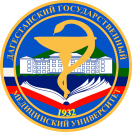 Федеральное государственное бюджетное образовательное учреждение высшего образования«ДАГЕСТАНСКИЙ ГОСУДАРСТВЕННЫЙ МЕДИЦИНСКИЙ УНИВЕРСИТЕТ»Министерства здравоохранения Российской Федерации(ФГБОУ ВО ДГМУ Минздрава России)Кафедра гуманитарных дисциплинИнформационное письмо Уважаемые студенты!Приглашаем принять участие в межвузовской студенческой олимпиаде по медицинскому праву среди студентов 1-3 курсов лечебного, педиатрического, стоматологического и медико-профилактического факультетов ДГМУ, а также студентов иных вузов Республики Дагестан, которая состоится 7 июня 2023 года.Организатор олимпиады: кафедра гуманитарных дисциплин совместно с профкомом обучающихся ФГБОУ ВО «Дагестанский государственный медицинский университет» Минздрава России. Цель проведения олимпиады: формирование у обучающихся глубоких теоретических знаний по медицинскому праву, совершенствование учебной и внеучебной работы с обучающимися, повышение качества подготовки студентов, а также выявление и поддержка представителей талантливой молодежи.Задачи олимпиады:- повторение, обобщение и систематизация знаний, полученных в процессе обучения;- повышение интереса к изучаемому предмету;- активизация внеаудиторной работы студентов;- развитие умения самостоятельной работы с различными источниками информации; - формирование способностей к индивидуальному соревнованию, умение находить решение в условиях ограниченного времени.Условия участия:К участию в олимпиаде приглашаются студенты 1-3 курсов лечебного, педиатрического, стоматологического и медико-профилактического факультетов ДГМУ, а также студенты иных вузов Республики Дагестан. Студенты создают команды из 4 человек, выбирают капитана команды, придумывают название и девиз команды.Олимпиада проводится в пять этапов:«Тестирование»: заявленные команды решают индивидуальные тестовые задания (1 балл - за каждый правильный ответ).«Брейн-ринг»: по две команды отвечают на 10 вопросов (1 балл - за каждый правильный ответ);«Кроссворд»: 10 минут на размышление (1 балл - за один правильный ответ);«Интерактив»: 15 минут студенты решают общую теоретическую задачу с использованием нормативно-правовой документации  (3 балла за решенную задачу);«Битва капитанов»: 4 балла капитану, первым завершившим интерактивную дорожку. Порядок награждения:На основании отчетов жюри (по количеству баллов) победители олимпиады награждаются дипломами и кубками 1-й, 2-й, 3-й степени (также подарками от спонсоров олимпиады), участники получают сертификаты. Победители олимпиады (1-е место), не завершившие программу по дисциплине, освобождаются от зачета при среднем балле по дисциплине не менее 3,0. Сроки и место проведения олимпиады:Межвузовская студенческая олимпиада по медицинскому праву будет проводиться 7 июня 2023 года в Дагестанском государственном медицинском университете по адресу: 367000, Республика Дагестан, г. Махачкала, пр. И.Шамиля, 44, Федеральный аккредитационный центр ДГМУ, 5 этаж, Актовый зал.Начало олимпиады: 14-30.Прием заявок на участие в олимпиаде: Заявки принимаются по электронной почте: Dgmaguman@mail.ru@mail.ru. с 15 мая до 05 июня 2023 года.Форма заявки приведена в Приложении 1 к данному письму. В заявке каждый участник указывает свой текущий средний балл по предмету (к участию в Олимпиаде допускаются студенты со средним баллом не менее 3,0).В день проведения олимпиады участник должен иметь при себе студенческий билет и документ, удостоверяющий личность.В случае изменения времени и формата проведения олимпиады будет представлена дополнительная информация.Адрес проведения олимпиады: г. Махачкала, пр. И.Шамиля, 44, Федеральный аккредитационный центр ДГМУ, 5 этаж, Актовый зал.Контактная информация:Адрес электронной почты:  Dgmaguman@mail.ru@mail.ru. - для заявок. Файл подписать «на олимпиаду».Телефоны: +7(988) 457-99-66 - Раджабов Раджаб Магомедович;  +7(988) 267-56-63 – Биймурзаева Зумруд Рашитхановна  Информацию также можно получить у лаборанта кафедры гуманитарных дисциплин.Рекомендуемые источники к подготовке:Правоведение [Электронный ресурс]: учебник / Н.Е. Добровольская, Е.Х. Баринов, П.О. Ромадоновский. – М.: ГЭОТАР-Медиа, 2020. – 567 с. https://www.studentlibrary.ru/ru/book/ISBN9785970456743.htmlМедицинское право [Электронный ресурс]: учебник / Сашко С.Ю., Кочорова Л.В. - М.: ГЭОТАР-Медиа, 2011. http://www.studmedlib.ru/book/ISBN9785970418451.htmlФедеральный закон "Об основах охраны здоровья граждан в Российской Федерации" от 21.11.2011 N 323-ФЗ (последняя редакция)Приложение Заявка на участие во межвузовской студенческой олимпиаде по медицинскому правуНазвание команды:________________________________________________Девиз команды: __________________________________________________NФамилия, имя, отчество участника, курс, факультет, группа, контактный телефон.1.(капитан команды)2.3.4.